КРАСНОДАРСКИЙ КРАЙБЕЛОРЕЧЕНСКИЙ РАЙОНАДМИНИСТРАЦИЯ МУНИЦИПАЛЬНОГО ОБРАЗОВАНИЯ БЕЛОРЕЧЕНСКИЙ РАЙОН ПОСТАНОВЛЕНИЕ08 преля 2022 года			 № 619 		г. БелореченскО внесении изменений в постановление администрациимуниципального образования Белореченский районот 4 декабря 2017 г. № 2896 «Об определении границ прилегающих к некоторым организациям и (или) объектам территорий, на которых не допускаетсяпродажа алкогольной продукции, по муниципальномуобразованию Белореченский район Краснодарского края»В целях необходимости актуализации нормативно-правовых актов, в связи с открытием новых медицинских организаций, прекращением финансово-хозяйственной деятельности объекта дошкольного образовательного учреждения, руководствуясь статьёй 31 Устава муниципального образования Белореченский район, постановляю: 1. Внести в постановление администрации муниципального образования Белореченский район от 4 декабря 2017 г. № 2896 «Об определении границ, прилегающих к некоторым организациям и (или) объектам территорий, на которых не допускается продажа алкогольной продукции, по муниципальному образованию Белореченский район Краснодарского края» следующие изменения:1) абзац 4 пункта 27 изложить в новой редакции:«муниципальное бюджетное дошкольное образовательное учреждение детский сад общеразвивающего вида № 6 посёлка Нового муниципального образования Белореченский район (МБДОУ Д/С 6), расположенное по адресу: Краснодарский край, Белореченский район, посёлок Новый, улица Есенина, № 1 (приложение № 159)»;2) пункт 4 дополнить абзацем следующего содержания:«стоматологическая клиника ООО «Медицина Плюс», расположенная по адресу: Краснодарский край, Белореченский район, г. Белореченск, улица Гоголя, 20 А, 2 этаж (приложение 185)»;3) пункт 18 дополнить абзацем следующего содержания:«государственное бюджетное учреждение здравоохранения «Белореченская центральная районная больница» министерства здравоохранения Краснодарского края». Офис врача общей практики поселка «Родники», расположенный по адресу: Краснодарский край, Белореченский район, п. Родники, пер. Школьный, № 8» (приложение 186);4) пункт 28 дополнить абзацем следующего содержания:«государственное бюджетное учреждение здравоохранения «Белореченская центральная районная больница» министерства здравоохранения Краснодарского края». Фельдшерско-акушерский пункт (ФАП) «Новый», расположенный по адресу: Краснодарский край, Белореченский район, п. Новый, ул. Садовая, № 22» (приложение 187);5) дополнить постановление приложениями 185 - 187 «Схемы границ прилегающей территории» (приложения 1-3 к настоящему постановлению);6) исключить из пункта 17 абзац следующего содержания:«муниципальное бюджетное дошкольное образовательное учреждение детский сад № 40 поселка Степного муниципального образования Белореченский район (МБДОУ Д/С 40), расположенное по адресу: Краснодарский край, Белореченский район, поселок Степной, улица Школьная, №13 (приложение №120)»;7) исключить из постановления приложение 120.2. Помощнику главы муниципального образования Белореченский район Беззубиковой Т.А. опубликовать настоящее постановление в средствах массовой информации.3. Управлению торговли и защиты прав потребителей администрации муниципального образования Белореченский район (Двадненко Л.В.):1) обеспечить информирование о настоящем постановлении, расположенные на территории муниципального образования Белореченский район, организации, осуществляющие розничную продажу алкогольной продукции, индивидуальных предпринимателей, осуществляющих розничную продажу пива, пивных напитков, сидра, пуаре, медовухи, а также организации, осуществляющие розничную продажу алкогольной продукции, индивидуальных предпринимателей, осуществляющих розничную продажу пива, пивных напитков, сидра, пуаре, медовухи, и признаваемые сельскохозяйственными товаропроизводителями организации, крестьянские (фермерские) хозяйства и индивидуальных предпринимателей, осуществляющих розничную продажу вина (игристого вина), при оказании этими организациями, крестьянскими (фермерскими) хозяйствами и индивидуальными предпринимателями услуг общественного питания, посредством размещения информации об издании постановления в средствах массовой информации, в сети «Интернет», в помещениях, занимаемых органами местного самоуправления, другими способами;2) в течение одного месяца с момента опубликования настоящего постановления, направить информацию об установленных границах в орган исполнительной власти Краснодарского края, осуществляющий лицензирование розничной продажи алкогольной продукции.4. Постановление вступает в силу со дня его официального опубликования. Исполняющий обязанности главы муниципального образованияБелореченский районС.В. СидоренкоПриложениек постановлению администрации муниципального образования Белореченский районот 08.04.2022 № 619«Приложение 185к постановлению администрации муниципального образования Белореченский районот 4 декабря 2017 № 2896(в редакции постановления администрации муниципального образования Белореченский районот 08.04.2022 № 619)ООО «Медицина Плюс», стоматологическая клиника«Нова Клиник» расположенный по адресу: Краснодарский край,город Белореченск, ул. Гоголя, 20, А(2 этаж);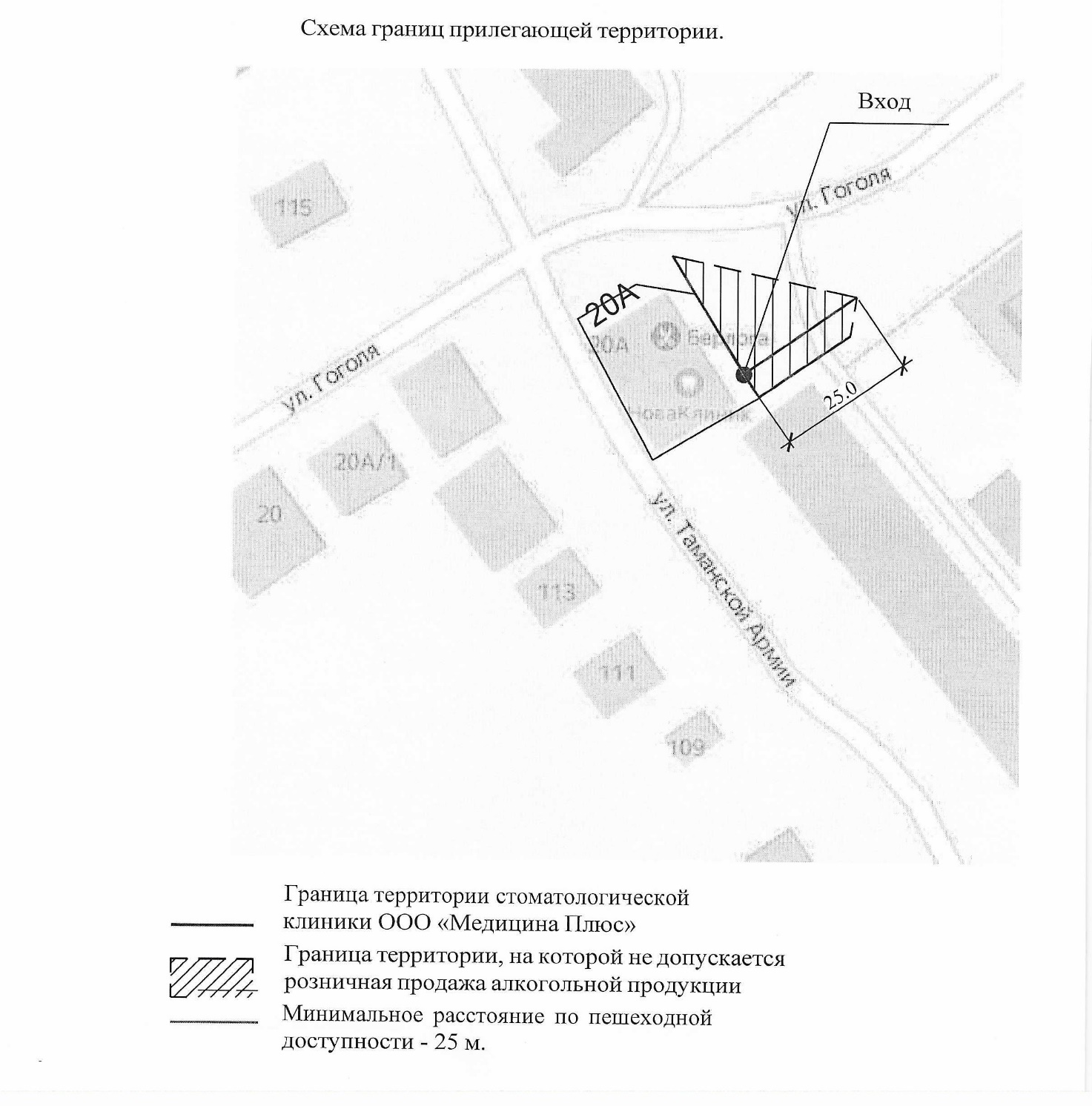 Приложениек постановлению администрации муниципального образования Белореченский районот 08.04.2022 № 619«Приложение 186к постановлению администрации муниципального образования Белореченский районот 4 декабря 2017 № 2896(в редакции постановления администрации муниципального образования Белореченский районот 08.04.2022 № 619)Офис врача общей практики п. Родники, расположенный по адресу: Краснодарский край, Родниковское сельское поселение, п.Родники, пер. Школьный, 8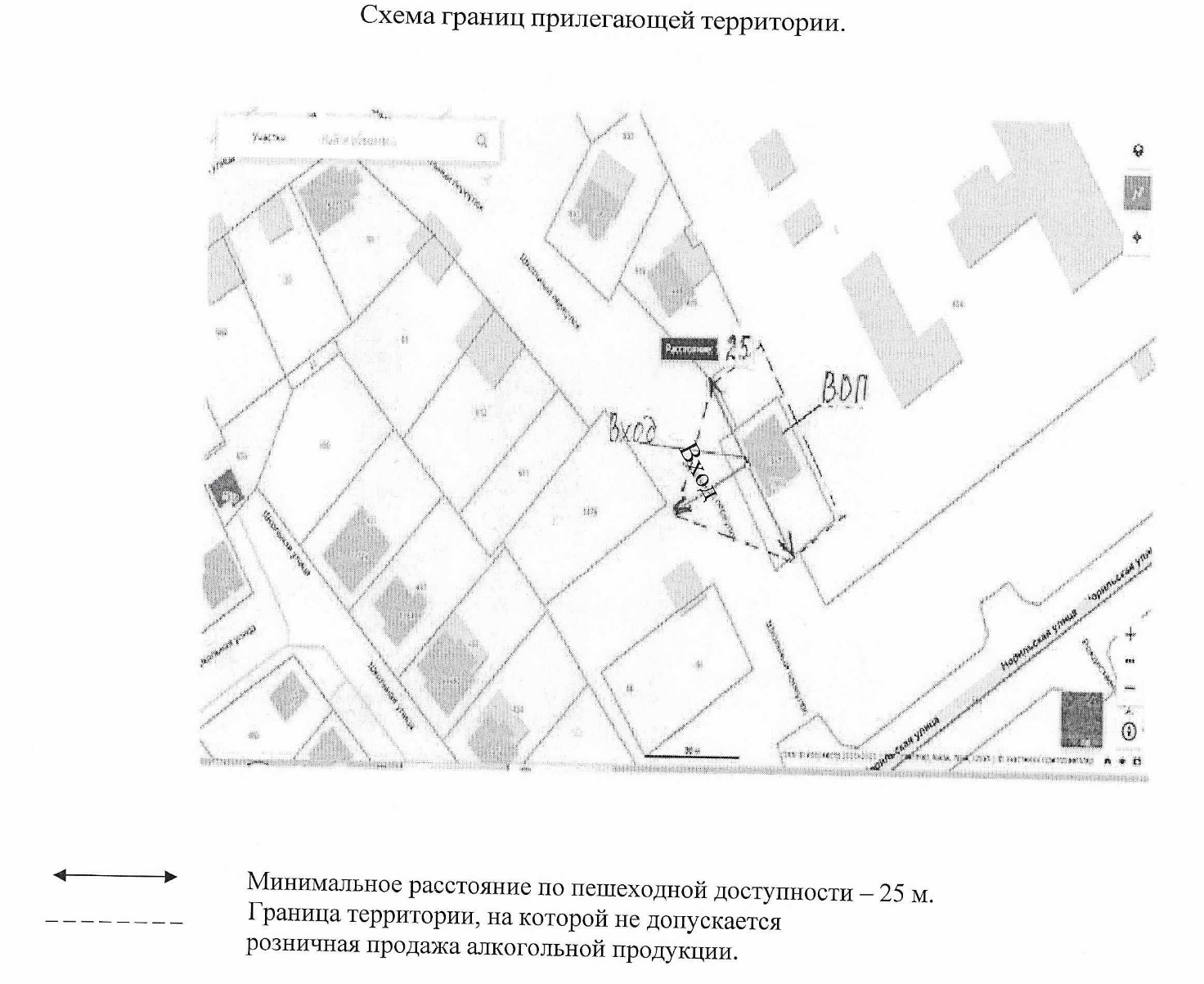 Приложениек постановлению администрации муниципального образования Белореченский районот 08.04.2022 № 619«Приложение 187к постановлению администрации муниципального образования Белореченский районот 4 декабря 2017 № 2896(в редакции постановления администрации муниципального образования Белореченский районот 08.04.2022 № 619)Фельдшерско – акушерский пункт, расположенный по адресу: Краснодарский край, Южненское сельское поселение, п.Новый, улица Садовая, 22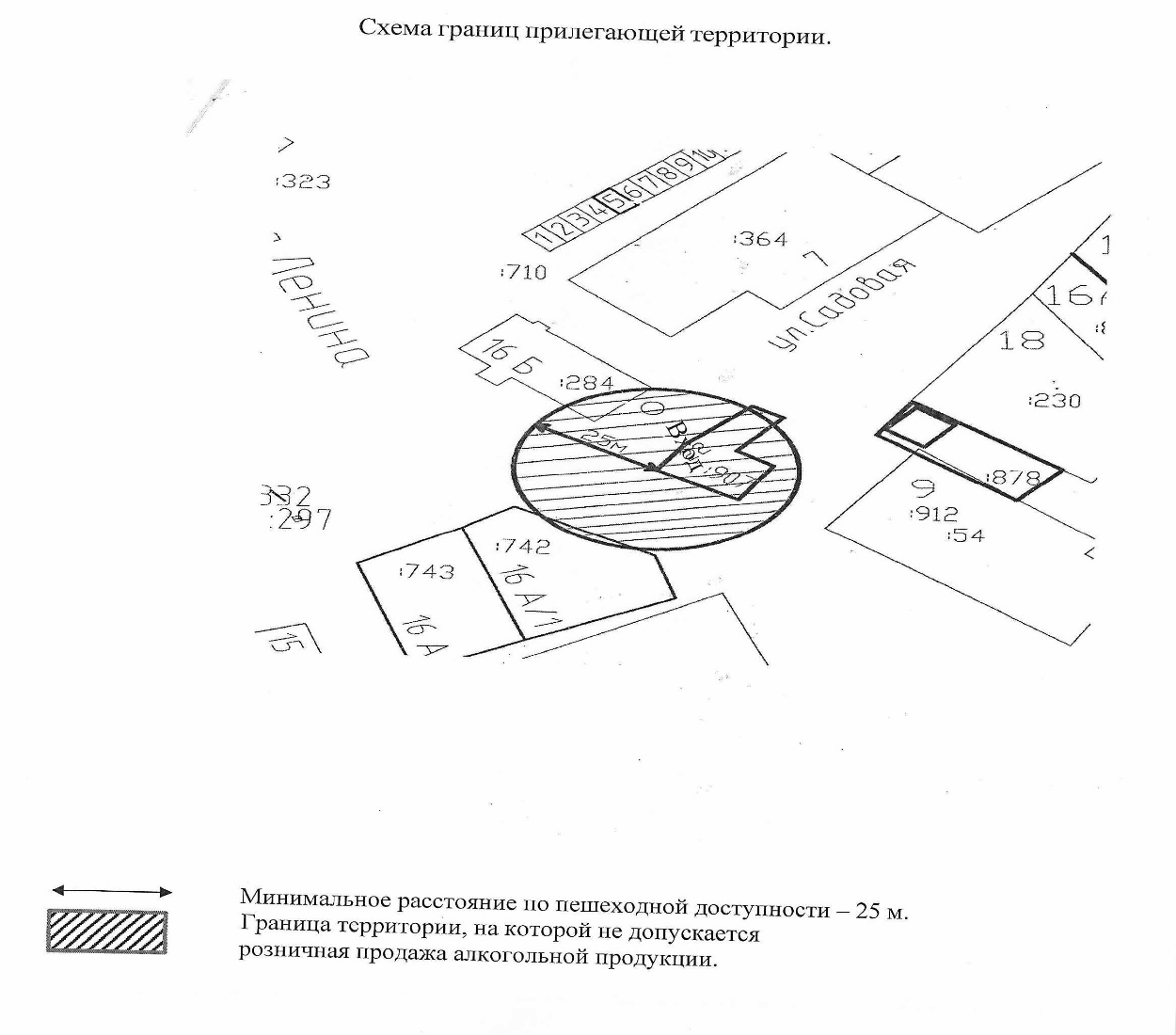 